LOYOLA COLLEGE (AUTONOMOUS), CHENNAI – 600 034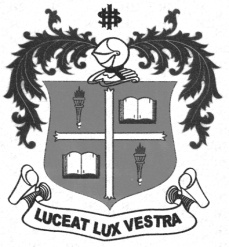 B.A. DEGREE EXAMINATION – TAMIL LITERATUREFIFTH SEMESTER – NOVEMBER 2012TL 5400 - JOURNALISM - TAMIL                 Date : 10/11/2012 	Dept. No.	        Max. : 100 Marks                 Time : 9:00 - 12:00 	                                             			x=Advt, FIR		x=(Press council) 						x=